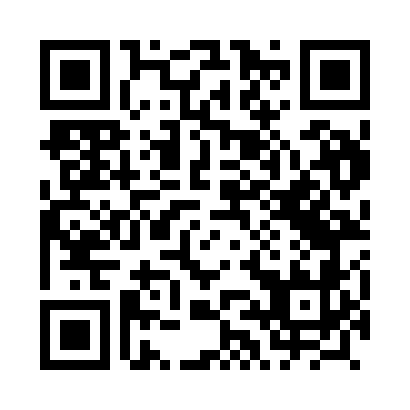 Prayer times for Swidnica, PolandWed 1 May 2024 - Fri 31 May 2024High Latitude Method: Angle Based RulePrayer Calculation Method: Muslim World LeagueAsar Calculation Method: HanafiPrayer times provided by https://www.salahtimes.comDateDayFajrSunriseDhuhrAsrMaghribIsha1Wed2:565:2812:556:038:2410:452Thu2:525:2612:556:048:2510:483Fri2:485:2512:556:058:2710:514Sat2:445:2312:556:068:2910:555Sun2:425:2112:556:078:3010:586Mon2:415:1912:556:088:3211:017Tue2:405:1712:556:098:3311:028Wed2:395:1612:556:108:3511:039Thu2:395:1412:556:118:3711:0310Fri2:385:1212:556:128:3811:0411Sat2:375:1112:556:138:4011:0512Sun2:375:0912:556:148:4111:0513Mon2:365:0712:556:158:4311:0614Tue2:355:0612:556:168:4411:0715Wed2:355:0412:556:178:4611:0716Thu2:345:0312:556:188:4811:0817Fri2:345:0112:556:188:4911:0918Sat2:335:0012:556:198:5011:0919Sun2:334:5912:556:208:5211:1020Mon2:324:5712:556:218:5311:1021Tue2:324:5612:556:228:5511:1122Wed2:314:5512:556:238:5611:1223Thu2:314:5412:556:238:5811:1224Fri2:304:5212:556:248:5911:1325Sat2:304:5112:556:259:0011:1426Sun2:304:5012:566:269:0111:1427Mon2:294:4912:566:269:0311:1528Tue2:294:4812:566:279:0411:1529Wed2:294:4712:566:289:0511:1630Thu2:284:4612:566:299:0611:1731Fri2:284:4512:566:299:0711:17